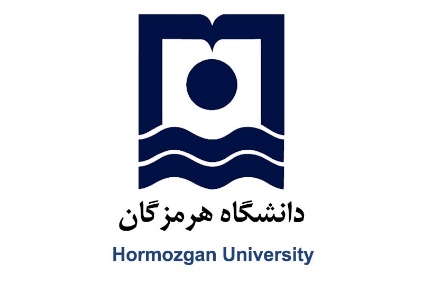 فرم بررسی کفایت دستاوردهای علمی رساله دکتری توسط داورنام و نام خانوادگی دانشجو: 				شماره دانشجویی:نام و نام خانوادگی داور:					تاریخ و امضافرم كفايت دفاع از رساله دكتريمعاون محترم آموزشي و تحصيلات تكميلي دانشكده .........با سلاماحتراماً ضمن اعلام كفايت پژوهش ..............................................دانشجوي دوره دكتري رشته/گرايش ............................................به شماره دانشجويي ..........................................تحت راهنمايي ...................................................به پيوست رساله دكتري ايشان به همراه مقالات به منظور بررسي امكان برگزاري جلسه دفاع تقديم ميگردد. داوران محترم پيشنهادي عبارتند از:داوران داخليداوران خارجينام و نام خانوادگي و امضاء اساتيد راهنما: 1- 2-تاريخ تحويل مدارك توسط دانشجو به دفتر گروه: .......................................... تاريخ جلسه گروه مربوطه................................ تاريخ دريافت مدارك از مديرگروه توسط معاونت آموزشي و تحصيلات تكميلي دانشكده...... به پيشنهاد گروه آموزشي ............................................................................ و در جلسه شوراي آموزشي و تحصيلات تكميلي دانشكده مورخ ............................................... داوران جلسه دفاع از رساله به شرح ذيل تعيين گرديدند.1-2-3-4-امضاء مدير گروه مربوطه: 				امضاء معاون آموزشي و تحصيلات تكميلي دانشكده:ردیفسؤالبلیخیر1آیا اطلاعات مربوط به مقالهها و نشریه‌ها در فرم پیوست صحیح است؟2آیا نشریه‌های ذکر شده در فرم پیوست خارج از فهرست نشریات نامعتبر وزارت علوم، تحقیقات و فناوری و دانشگاه قرار دارند؟3آیا در هر مقاله مستخرج از رساله، فقط نام دانشگاه هرمزگان آدرس دانشجو و استادان راهنما (اعضاء هیات علمی دانشگاه هرمزگان) است؟4آیا تاریخ ارسال مقالهها بعد از شروع دوره دکتری دانشجو است؟5آیا عنوان رساله در زمینة عنوان پیشنهاد رساله دانشجو است؟6آیا دانشجو حداقل یک مقاله چاپ شده مستخرج از رساله در یک نشریه معتبر دارد؟ توضیح: دانشجو باید بعد از حذف اسامی استادان راهنما و مشاور، نویسنده اول مقاله باشد.7آیا رساله شامل چکیده مبسوط انگلیسی است؟8آیا دانشجو حداقل یک مقاله پذیرفته شده مستخرج از رساله در یک نشریه‌ معتبر با نمایه ISI یا SCOPUS دارد؟9با توجه به موارد ذکر شده، آیا رساله کفایت لازم به منظور جلسه دفاع را دارد؟رديفنام و نام خانوادگيمرتبه علمي123رديفنام و نام خانوادگيمرتبه علمينام دانشگاهگروه123